More from this pageNoisy parliamentVenezuela turmoilAn ever-widening dragnetThe painful truth[TOP]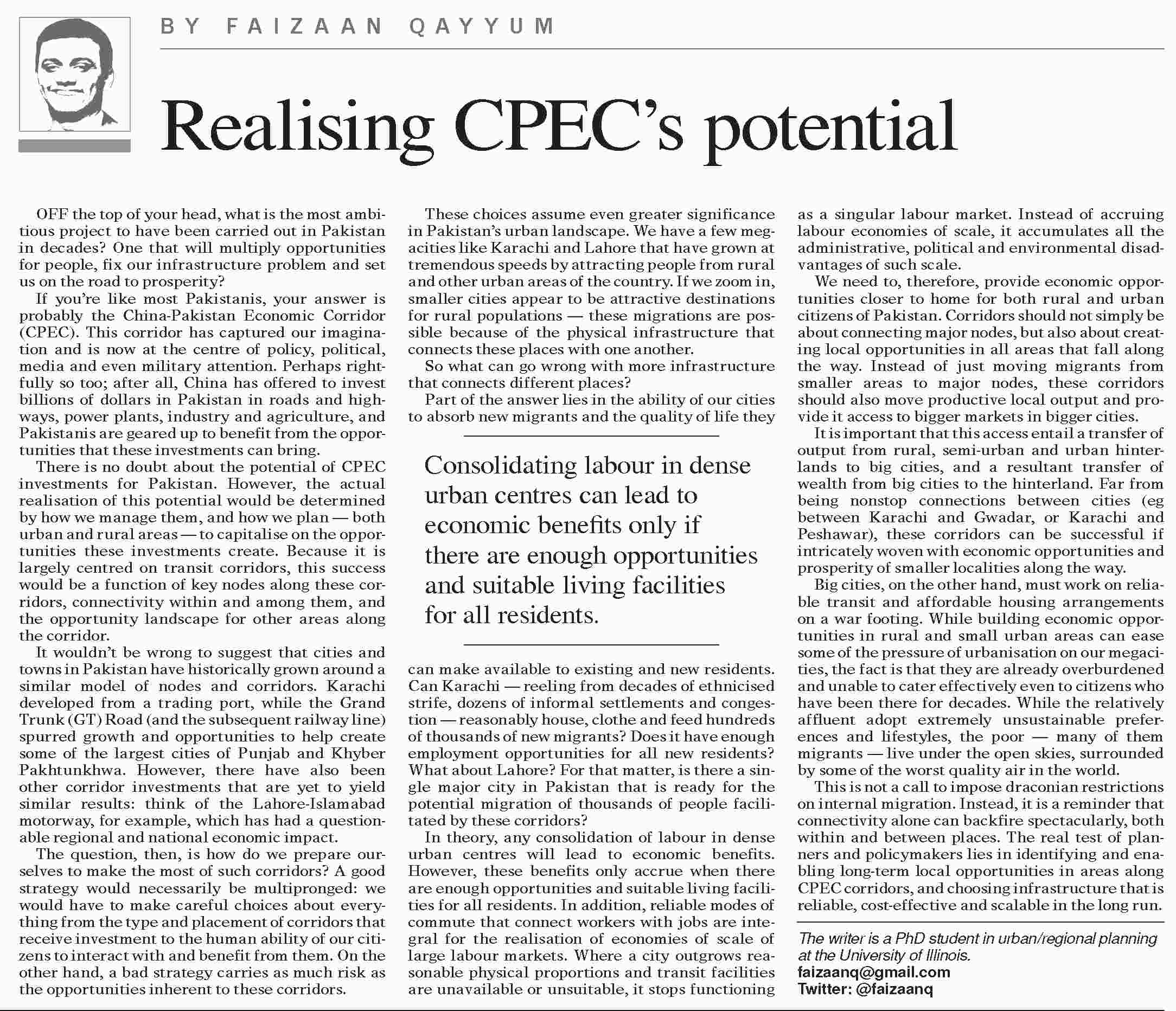 